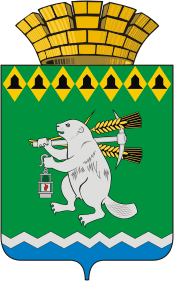 Дума Артемовского городского округаVI созыв_______ заседание РЕШЕНИЕот_______________________ 	     	№___________О принятии Положения о ежегодном отчете главы Артемовского городского округа о результатах своей деятельности, о результатах деятельности Администрации Артемовского городского округа и иных подведомственных главе Артемовского городского округа органов местного самоуправления Артемовского городского округа, в том числе о решении вопросов, поставленных ДумойАртемовского городского округаРуководствуясь Федеральным законом от 06.10.2003 №  131-ФЗ «Об общих принципах организации местного самоуправления в Российской Федерации», пунктом 2.1 статьи 23 Устава Артемовского городского округа, Дума Артемовского городского округа РЕШИЛА:1. Принять Положение о ежегодном отчете главы Артемовского городского округа о результатах своей деятельности, о результатах деятельности Администрации Артемовского городского округа и иных подведомственных главе Артемовского городского округа органов местного самоуправления Артемовского городского округа, в том числе о решении вопросов, поставленных Думой Артемовского городского округа (далее – Положение) (Приложение).2. Подпункт 7 пункта 5 Положения вступает в силу с 01.01.2018.3. Признать утратившими силу:3.1 решение Думы Артемовского городского округа от 31.03.2011 № 1069 «Положение о ежегодном отчете главы Администрации Артемовского городского округа о результатах своей деятельности, о результатах деятельности Администрации Артемовского городского округа и иных подведомственных главе Администрации Артемовского городского округа органов местного самоуправления Артемовского городского округа, в том числе о решении вопросов, поставленных Думой Артемовского городского округа»;3.2 решение Думы Артемовского городского округа от 28.03.2013 № 269 «О внесении изменения в Положение о ежегодном отчете главы Администрации Артемовского городского округа о результатах своей деятельности, о результатах деятельности Администрации Артемовского городского округа и иных подведомственных главе Администрации Артемовского городского округа органов местного самоуправления Артемовского городского округа, в том числе о решении вопросов, поставленных Думой Артемовского городского округа, утвержденное решением Думы Артемовского городского округа от 31.03.2011 № 1069».4. Настоящее решение опубликовать в газете «Артемовский рабочий», разместить на сайте Думы Артемовского городского округа в информационно-телекоммуникационной сети «Интернет».5. Контроль за исполнением решения возложить на постоянную комиссию Думы Артемовского городского округа по вопросам местного самоуправления, нормотворчеству и регламенту (Шарафиев А.М.). Приложение к решению Думы Артемовского городского округа от________________№_________ Положениео ежегодном отчете главы Артемовского городского округа о результатах своей деятельности, о результатах деятельности Администрации Артемовского городского округа и иных подведомственных главе Артемовского городского округа органов местного самоуправления Артемовского городского округа, в том числе о решении вопросов, поставленных Думой Артемовского городского округа1. Общие положения1. Положение о ежегодном отчете главы Артемовского городского округа о результатах своей деятельности, о результатах деятельности Администрации Артемовского городского округа и иных подведомственных главе Артемовского городского округа органов местного самоуправления Артемовского городского округа, в том числе о решении вопросов, поставленных Думой Артемовского городского округа (далее – Положение) разработано в соответствии с Федеральным законом от 06.10.2003 № 131-ФЗ «Об общих принципах организации местного самоуправления в Российской Федерации», Уставом Артемовского городского округа.2. Настоящее Положение устанавливает общие правила подготовки ежегодного отчета главы Артемовского городского округа о результатах своей деятельности, о результатах деятельности Администрации Артемовского городского округа и иных подведомственных главе Артемовского городского округа органов местного самоуправления Артемовского городского округа, в том числе о решении вопросов, поставленных Думой Артемовского городского округа (далее – Отчет главы Артемовского городского округа), направления его в Думу Артемовского городского округа.3. Настоящее Положение разработано с целью реализации исключительной компетенции Думы Артемовского городского округа по контролю за исполнением органами местного самоуправления и должностными лицами местного самоуправления Артемовского городского округа полномочий по решению вопросов местного значения.4. Понятия, используемые в настоящем Положении.4.1. Деятельность главы Артемовского городского округа - осуществление главой Артемовского городского округа полномочий, установленных частью 4 статьи 36 Федерального закона от 06.10.2003  № 131-ФЗ «Об общих принципах организации местного самоуправления в Российской Федерации» и Уставом Артемовского городского округа.4.2. Деятельность Администрации Артемовского городского округа - осуществление Администрацией Артемовского городского округа полномочий по решению вопросов местного значения, установленных Уставом Артемовского городского округа, законами и иными нормативными правовыми актами Российской Федерации и Свердловской области, муниципальными правовыми актами Думы Артемовского городского округа.4.3. Под иными подведомственными главе Артемовского городского округа органами местного самоуправления Артемовского городского округа в целях настоящего Положения понимаются органы местного самоуправления Артемовского городского округа, перечисленные в подпунктах 5 - 18, пункта 1 статьи 21 Устава Артемовского городского округа, и наделенные исполнительно-распорядительными полномочиями по решению вопросов местного значения и отдельных государственных полномочий, переданных органам местного самоуправления федеральными законами и законами Свердловской области.4.4. Вопросы, поставленные Думой Артемовского городского округа – вопросы, поставленные Думой Артемовского городского округа в форме депутатских запросов, по первоочередным направлениям деятельности Администрации Артемовского городского округа и иных подведомственных главе Артемовского городского округа органов местного самоуправления Артемовского городского округа по решению вопросов местного значения.5. Ежегодный Отчет главы Артемовского городского округа должен содержать следующую информацию:1) об осуществлении в отчетном году главой Артемовского городского округа собственных полномочий как высшего должностного лица городского округа, результативности данной деятельности;2) об итогах социально-экономического развития Артемовского городского округа за отчетный год;3) об осуществлении Администрацией Артемовского городского округа, иными подведомственными главе Артемовского городского округа органами местного самоуправления Артемовского городского округа полномочий по решению вопросов местного значения;4) об исполнении отдельных государственных полномочий, переданных органам местного самоуправления Артемовского городского округа федеральными законами и законами Свердловской области;5) о достигнутых значениях показателей эффективности деятельности органов местного самоуправления Артемовского городского округа (в соответствии с Типовой формой доклада, утвержденной Постановлением Правительства Российской Федерации от 17.12.2012 № 1317);6) о решении вопросов, поставленных Думой Артемовского городского округа в соответствии с подпунктом 4.4 пункта 4 настоящего Положения, в отчетном периоде;7) о результатах мониторинга реализации документов стратегического планирования в сфере социально-экономического развития Артемовского городского округа.6. Отчетный период – календарный год с 1 января по 31 декабря.2. Сроки, порядок подготовки и предоставления ежегодного Отчета главы Артемовского городского округа7. Отчет главы Артемовского городского округа с прилагаемыми к нему сведениями, предоставляется в Думу Артемовского городского округа не позднее 01 мая года, следующего за отчетным годом.8. Порядок подготовки Отчета главы Артемовского городского округа устанавливается главой Артемовского городского округа.9. Отчет главы Артемовского городского округа направляется главой Артемовского городского округа в Думу Артемовского городского округа с сопроводительным письмом.3. Сроки и порядок рассмотрения Отчета главы Артемовского городского округа10. Сроки рассмотрения Отчета главы Артемовского городского округа определяются в соответствии с Регламентом Думы Артемовского городского округа.11. Отчет направляется в постоянные комиссии Думы Артемовского городского округа.Постоянные комиссии рассматривают Отчет главы Артемовского городского округа и готовят предложения по проекту решения Думы Артемовского городского округа «О ежегодном отчете главы Артемовского городского округа о результатах своей деятельности, о результатах деятельности Администрации Артемовского городского округа и иных подведомственных главе Артемовского городского округа органов местного самоуправления Артемовского городского округа, в том числе о решении вопросов, поставленных Думой Артемовского городского округа».12. Рассмотрение Отчета главы Артемовского городского округа проводится на заседании Думы Артемовского городского округа.13. Информация о дате, времени и месте проведения заседания Думы Артемовского городского округа по рассмотрению Отчета главы Артемовского городского округа публикуется в газете «Артемовский рабочий» и размещается на официальных сайтах Думы Артемовского городского округа и Артемовского городского округа в информационно-телекоммуникационной системе «Интернет».14. Решение Думы Артемовского городского округа по Отчету главы Артемовского городского округа принимается в соответствии с порядком, установленным Регламентом Думы Артемовского городского округа.15. В проекте решения Думы Артемовского городского округа дается оценка деятельности главы Артемовского городского округа, а также могут отражаться предложения по совершенствованию деятельности главы Артемовского городского округа по обеспечению осуществления органами местного самоуправления полномочий по решению вопросов местного значения и отдельных государственных полномочий, переданных органам местного самоуправления федеральными законами и законами Свердловской области.16. Деятельность главы Артемовского городского округа по результатам Отчета главы Артемовского городского округа признается «удовлетворительной» либо «неудовлетворительной».В случае неудовлетворительной оценки в решении Думы Артемовского городского округа должны быть сформулированы мотивы такой оценки, указаны сроки устранения недостатков в его деятельности, а также сроки информирования Думы Артемовского городского округа об устранении таких недостатков.17. Решение Думы Артемовского городского округа с отрицательной оценкой деятельности главы Артемовского городского округа может быть обжаловано им в судебном порядке.18. Решение Думы Артемовского городского округа об Отчете главы Артемовского городского округа и текст Отчета главы Артемовского городского округа подлежат официальному опубликованию в официальном печатном средстве массовой информации, определенном Думой Артемовского городского округа для опубликования муниципальных правовых актов и иной официальной информации.Председатель Думы Артемовского городского округаГлава Артемовского городского округа                           К.М. ТрофимовА.В. Самочернов